ҠАРАР							ПОСТАНОВЛЕНИЕ06 октября  2021 йыл		                № 48                 06 октября  2021 годаОб утверждении перечня муниципального имущества, предназначенного для  предоставления во владение и (или) в пользование на долгосрочной основе субъектам малого и среднего предпринимательства, организациям, образующим инфраструктуру поддержки субъектов малого и среднего предпринимательства и физическим лицам, не являющимся индивидуальными предпринимателями и применяющим специальный налоговый режим «налог на профессиональный доход»В  соответствии с требованиями ст. 215 и 299 Гражданского кодекса Российской Федерации, Федеральным законом от 06.10.2003 № 131-ФЗ «Об общих принципах организации местного самоуправления в Российской Федерации»,  Федеральным  законом от 24.07.2007 №209-ФЗ «О развитии малого и среднего предпринимательства в Российской Федерации», решением Совета сельского поселения  Кашкинский сельсовет муниципального  района  Аскинский  район  Республики  Башкортостан №133 от 05 октября 2021 года Администрация сельского  поселения Кашкинский  сельсовет  муниципального  района  Аскинский район Республики Башкортостан, п о с т а н о в л я  е т:1.  Утвердить перечень муниципального имущества, предназначенного для  предоставления во владение и (или) в пользование на долгосрочной основе субъектам малого и среднего предпринимательства, организациям, образующим инфраструктуру поддержки субъектов малого и среднего предпринимательства и физическим лицам, не являющимся индивидуальными предпринимателями и применяющим специальный налоговый режим «налог на профессиональный доход» согласно Приложения №1 к настоящему Постановлению.2. Обнародовать настоящее постановление на информационном стенде в здании администрации сельского поселения по адресу: с.Кашкино, ул.Мира, 17 и  официальном сайте Администрации сельского поселения Кашкинский сельсовет муниципального района Аскинский район Республики Башкортостан: https://kashka04sp.ru.3. Контроль  за исполнением   данного постановления   оставляю  за  собой.Глава  сельского  поселения   					Р.Х.ГалявутдиновПриложение №1 к постановлению Администрациисельского поселения Кашкинский сельсовет муниципального района  Аскинский районРеспублики Башкортостан                      от «06» октября 2021 г.  № 48Перечень муниципального имущества, предназначенного для  предоставления во владение и (или) в пользование на долгосрочной основе субъектам малого и среднего предпринимательства, организациям, образующим инфраструктуру поддержки субъектов малого и среднего предпринимательства и физическим лицам, не являющимся индивидуальными предпринимателями и применяющим специальный налоговый режим «налог на профессиональный доход»БАШҠОРТОСТАН РЕСПУБЛИКАҺЫАСҠЫН РАЙОНЫМУНИЦИПАЛЬ РАЙОНЫНЫҢҠАШКА АУЫЛ СОВЕТЫАУЫЛ БИЛӘМӘҺЕ ХӘКИМИӘТЕ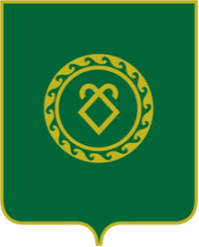 АДМИНИСТРАЦИЯСЕЛЬСКОГО ПОСЕЛЕНИЯКАШКИНСКИЙ СЕЛЬСОВЕТМУНИЦИПАЛЬНОГО РАЙОНААСКИНСКИЙ РАЙОНРЕСПУБЛИКИ БАШКОРТОСТАН№ п/п Адрес  Кадастровый  номерВид  разрешенного  использованияПлощадь,кв.м. -----